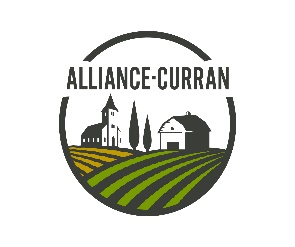 RALLYE Familial10 juillet, 2021Départ entre 8h30 et 9h30Forum Communautaire 819 rue Cartier, Curran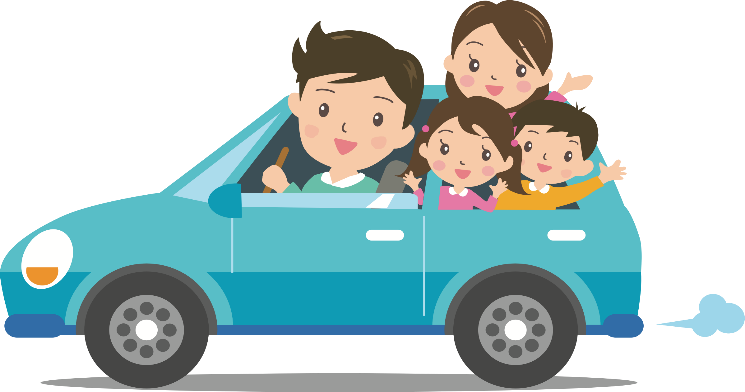 Amusez-vous en famille,Visitez la campagne,Découvrez les fermes,Localisez les commerçants et Sites historiques de Curran  et Pendleton  Prenez connaissance de notre histoireRallye se termine au Parc Curran791 rue Mill, CurranN’oubliez pas votre caméra 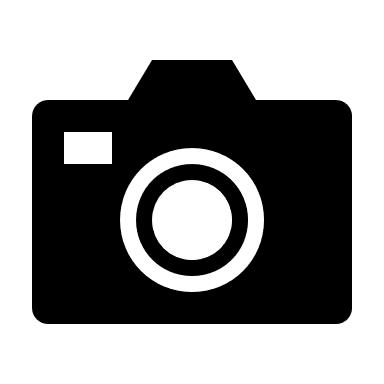 Pique-nique au Parc Curran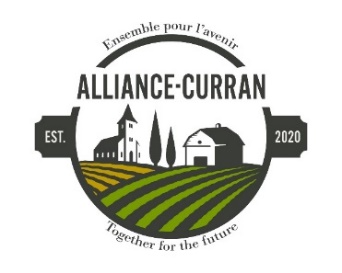 Hot-dogs, breuvages et autres Cantine sur place.Courrez la chance de GAGNER 50% des inscriptions seront remis en  3 prix de participationsSVP faire parvenir votre Inscription avant le 3 juillet, 2021par courriel :Alliancecurran20@gmail.comOu par télécopieur613-673-4086Ou par la poste au BP40, Plantagenet, ONOu contactezLouise Sauvé au 613-852-4789Le Rallye est organisé selon les normes du Bureau de Santé de l’Est Ontario.Certaines restrictions s’appliquent pour protéger tous les participants pendant la pandémie de COVID-19.Les règlements vous sont remis lors du départ.Rallye Familial - Formulaire d’inscriptionSamedi, 10 juillet 2021 à 9h00Inscription:  10 $ par voitureNom du conducteurAdresse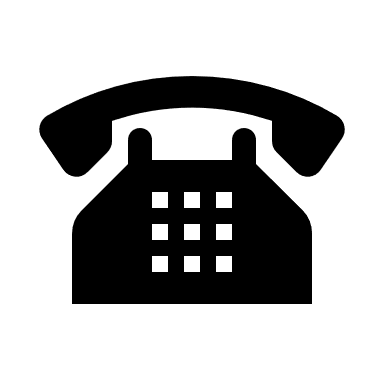 CourrielNoms des passagers	                        AgeSignature, personne responsableBonne journée!Amusez-vous et soyez prudent!SVP nous remettre vos commentaires et suggestions à la fin du rallye. MERCI!